ΔΙΠΛΩΜΑΤΙΚΗ ΕΡΓΑΣΙΑΤΙΤΛΟΣ ΔΙΠΛΩΜΑΤΙΚΗΣ ΕΡΓΑΣΙΑΣ (ΕΛ)DIPLOMA THESIS (EN) (τίτλος στην αγγλική γλώσσα)Ονοματεπώνυμο Φοιτητή/ριας (ΕΛ)Ονοματεπώνυμο Φοιτητή/ριας (EN) (αγγλική γλώσσα)ΑΕΜ:Επιβλέπων/ουσα Καθηγητής/ρια: (Ονοματεπώνυμο και Ιδιότητα)Επιβλέπων/ουσα Καθηγητής/ρια: (στην αγγλική γλώσσα)(Ονοματεπώνυμο και Ιδιότητα)Θεσσαλονίκη  (έτος)ΑΡΙΣΤΟΤΕΛΕΙΟ ΠΑΝΕΠΙΣΤΗΜΙΟ ΘΕΣΣΑΛΟΝΙΚΗΣ ΣΧΟΛΗ ΓΕΩΠΟΝΙΑΣ, ΔΑΣΟΛΟΓΙΑΣ & ΦΥΣΙΚΟΥ ΠΕΡΙΒΑΛΛΟΝΤΟΣΤΜΗΜΑ ΔΑΣΟΛΟΓΙΑΣ ΚΑΙ ΦΥΣΙΚΟΥ ΠΕΡΙΒΑΛΛΟΝΤΟΣΚΑΤΕΥΘΥΝΣΗ …………………………………………………………..ΔΙΠΛΩΜΑΤΙΚΗ ΕΡΓΑΣΙΑΤΙΤΛΟΣ ΔΙΠΛΩΜΑΤΙΚΗΣ ΕΡΓΑΣΙΑΣ (ΕΛ)
DIPLOMA THESIS (EN)Εγκρίθηκε από την τριμελή επιτροπή αξιολόγησης: Επιβλέπων/ουσα Καθηγητής/ρια:(Ονοματεπώνυμο και Ιδιότητα)Εξεταστική Επιτροπή: 2.  (Ονοματεπώνυμο και Ιδιότητα)3. (Ονοματεπώνυμο και Ιδιότητα)Copyright © Ονοματεπώνυμο Φοιτητή/ριας,  (έτος) Με επιφύλαξη παντός δικαιώματος. All rights reserved. Απαγορεύεται η αντιγραφή, αποθήκευση και διανομή της παρούσας εργασίας, εξ’ ολοκλήρου ή τμήματος αυτής, για εμπορικό σκοπό. Επιτρέπεται η ανατύπωση, αποθήκευση και διανομή για σκοπό μη κερδοσκοπικό, εκπαιδευτικής ή ερευνητικής φύσης, υπό την προϋπόθεση να αναφέρεται η πηγή προέλευσης και να διατηρείται το παρόν μήνυμα. Ερωτήματα που αφορούν τη χρήση της εργασίας για κερδοσκοπικό σκοπό πρέπει να απευθύνονται στο συγγραφέα.Το περιεχόμενο της διπλωματικής εργασίας εκφράζει τις απόψεις του/της συγγραφέα και ουδεμία ευθύνη για το περιεχόμενο φέρουν ο/η επιβλέπων/ουσα, και η εξεταστική επιτροπή για αυτό.ΠΕΡΙΕΧΟΜΕΝΑΠΕΡΙΛΗΨΗABSTRACTΕΥΧΑΡΙΣΤΙΕΣΕΛΛΗΝΙΚΕΣ ΣΥΝΤΟΜΟΓΡΑΦΙΕΣΞΕΝΟΓΛΩΣΣΕΣ ΣΥΝΤΟΜΟΓΡΑΦΙΕΣΚΑΤΑΛΟΓΟΣ ΕΙΚΟΝΩΝΚΑΤΑΛΟΓΟΣ ΠΙΝΑΚΩΝΚΑΤΑΛΟΓΟΣ ΣΧΗΜΑΤΩΝΕΙΣΑΓΩΓΗΣκοπός έρευναςΥλικά & Μέθοδοι (περιοχή έρευνας, συλλογή δεδομένων, μέθοδοι στατιστικής ανάλυσης δεδομένων)ΑποτελέσματαΣυζήτηση – ΣυμπεράσματαΠροτάσεις (προαιρετικά)ΒιβλιογραφίαΕλληνόγλωσσηΞενόγλωσσηΔιαδικτυακές πηγέςΠαράρτημα (προαιρετικά)ΥΠΕΥΘΥΝΗ ΔΗΛΩΣΗ ΠΕΡΙ ΜΗ ΛΟΓΟΚΛΟΠΗΣ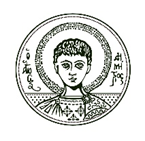 ΑΡΙΣΤΟΤΕΛΕΙΟ ΠΑΝΕΠΙΣΤΗΜΙΟ ΘΕΣΣΑΛΟΝΙΚΗΣΣΧΟΛΗ ΓΕΩΠΟΝΙΑΣ, ΔΑΣΟΛΟΓΙΑΣ & ΦΥΣΙΚΟΥ ΠΕΡΙΒΑΛΛΟΝΤΟΣΤΜΗΜΑ ΔΑΣΟΛΟΓΙΑΣ & ΦΥΣΙΚΟΥ ΠΕΡΙΒΑΛΛΟΝΤΟΣΚΑΤΕΥΘΥΝΣΗ …………………………………………………………………..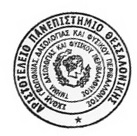 